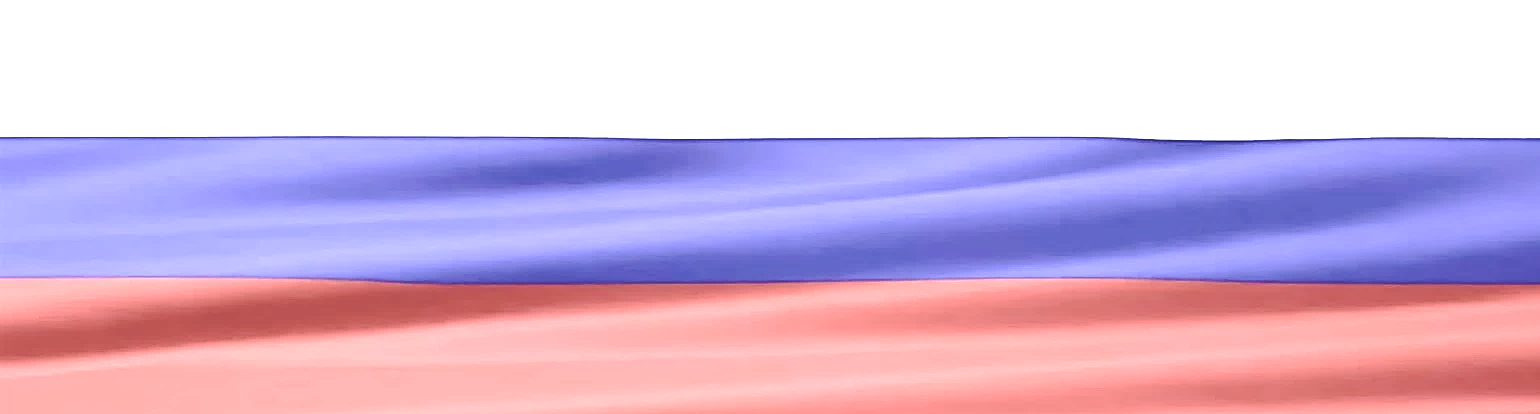 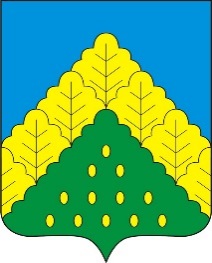 ПОСТАНОВЛЕНИЕ АДМИНИСТРАЦИИ КОМСОМОЛЬСКОГО МУНИЦИПАЛЬНОГО ОКРУГА ОТ 05.07.2023 г. № 802«О муниципальной программе Комсомольского муниципального округа Чувашской Республики «Содействие занятости населения»Администрация Комсомольского муниципального округа Чувашской Республики п о с т а н о в л я е т: 1. Утвердить прилагаемую муниципальную программу Комсомольского муниципального округа Чувашской Республики «Содействие занятости населения» (далее – Муниципальная программа). 2.  Утвердить ответственным исполнителем Муниципальной программы отдел организационно-контрольной и кадровой работы администрации Комсомольского муниципального округа Чувашской Республики.3. Финансовому отделу администрации Комсомольского муниципального округа  при формировании проекта  бюджета Комсомольского муниципального округа Чувашской Республики на очередной финансовый год и на плановый период предусматривать бюджетные ассигнования на реализацию Муниципальной программы. 4. Признать утратившими силу:постановление администрации Комсомольского района Чувашской Республики от 31 января 2019 г. № 124 «О муниципальной программе Комсомольского района Чувашской Республики  «Содействие занятости населения»;постановление администрации Комсомольского района Чувашской Республики от 24 сентября 2019 г. № 1240 «О внесении изменений в муниципальную программу Комсомольского района Чувашской Республики «Содействие занятости населения»;постановление администрации Комсомольского района Чувашской Республики от 17 января 2020 г. № 13 «О внесении изменений в муниципальную программу Комсомольского района Чувашской Республики «Содействие занятости населения»;постановление администрации Комсомольского района Чувашской Республики от 30 декабря 2020 г. № 935  «О внесении изменений в муниципальную программу Комсомольского района Чувашской Республики «Содействие занятости населения»;постановление администрации Комсомольского района Чувашской Республики от 11 октября 2021 г. № 544 «О внесении изменений в муниципальную программу Комсомольского района Чувашской Республики «Содействие занятости населения»;постановление администрации Комсомольского района Чувашской Республики от 25 апреля 2022 г. № 203  «О внесении изменений в муниципальную программу Комсомольского района Чувашской Республики «Содействие занятости населения»;постановление администрации Александровского сельского поселения сельского поселения Комсомольского района Чувашской Республики от 15 марта 2021г. № 24 «Об утверждении муниципальной  программы Александровского сельского поселения Комсомольского  района Чувашской Республики «Содействие занятости населения»;постановление администрации Альбусь-Сюрбеевского сельского поселения Комсомольского района Чувашской Республики  от 25 февраля 2021 г. № 13 «Об утверждении муниципальной программы Альбусь-Сюрбеевского сельского поселения Комсомольского района Чувашской Республики «Содействие занятости населения»;постановление администрации Асановского сельского поселения Комсомольского района Чувашской Республики от 20 апреля 2021 г. № 36 «Об утверждении муниципальной программы Асановского сельского поселения Комсомольского района «Содействие занятости населения»;постановление администрации Кайнлыкского сельского поселения Комсомольского района Чувашской Республики от 4 марта 2021 г. № 21 «Об утверждении муниципальной программы Кайнлыкского сельского поселения Комсомольского района Чувашской Республики «Содействие занятости населения»;постановление администрации Комсомольского сельского поселения Комсомольского района Чувашской Республики от 2 февраля 2021 г. № 15 «О муниципальной программе Комсомольского сельского поселения Комсомольского района Чувашской Республики «Содействие занятости населения»;постановление администрации Новочелны-Сюрбеевского сельского поселения Комсомольского района Чувашской Республики от 4 марта 2021 г. № 10 «Об утверждении муниципальной программы Новочелны-Сюрбеевского сельского поселения Комсомольского района Чувашской Республики «Содействие занятости населения»;постановление администрации Полевосундырского сельского поселения Комсомольского района Чувашской Республики от 16 февраля 2021 г. № 11 «Об утверждении муниципальной программы Полевосундырского сельского поселения Комсомольского района «Содействие занятости населения»;постановление администрации Сюрбей-Токаевского сельского поселения Комсомольского района Чувашской Республики от 18 марта 2021 г. № 22 «Об утверждении муниципальной программы Сюрбей-Токаевского сельского поселения Комсомольского района «Содействие занятости населения»;постановление администрации Тугаевского сельского поселения Комсомольского района Чувашской Республики от 5 февраля 2020 г.  №4  «Об утверждении муниципальной программы Тугаевского сельского поселения Комсомольского района «Содействие занятости населения»;постановление администрации Урмаевского сельского поселения Комсомольского района Чувашской Республики от 2 марта 2021 г. № 30 «Об утверждении муниципальной программы Урмаевского сельского поселения Комсомольского района Чувашской Республики  «Содействие занятости населения»;постановление администрации Чичканского сельского поселения Комсомольского района Чувашской Республики от 11 марта 2021 г. № 19 «Об утверждении муниципальной программы Чичканского сельского поселения Комсомольского района «Содействие занятости населения»;постановление администрации Шераутского сельского поселения Комсомольского района Чувашской Республики от 4 марта 2021 г. № 19 «Об утверждении муниципальной программы Шераутского сельского поселения Комсомольского района Чувашской Республики  «Содействие занятости населения».5.  Контроль за выполнением настоящего постановления возложить на отдел экономики, имущественных и земельных отношений администрации Комсомольского муниципального округа Чувашской Республики. 6.  Настоящее постановление вступает в силу после его официального опубликования в периодическом печатном издании «Вестник Комсомольского муниципального округа Чувашской Республики» и распространяется на правоотношения, возникшие с 01 января 2023 года. ПОДРОБНЕЕ с документом можно ознакомиться на сайте администрации Комсомольского муниципального округа Чувашской Республики по адресу: https://komsml.cap.ru/doc/laws/ПОСТАНОВЛЕНИЕ АДМИНИСТРАЦИИ КОМСОМОЛЬСКОГО МУНИЦИПАЛЬНОГО ОКРУГА ОТ 05.07.2023 г. № 804«О внесении изменений в муниципальную программу Комсомольского муниципального округа Чувашской Республики «Повышение безопасности жизнедеятельности населения и территорий Комсомольского муниципального округа Чувашской Республики»В соответствии с протокольным решением антитеррористической комиссии в Чувашской Республике от 20.02.2023г. № 1, администрация Комсомольского муниципального округа  п о с т а н о в л я е т:1. Утвердить прилагаемые изменения, которые вносятся в муниципальную программу Комсомольского муниципального округа Чувашской Республики «Повышение безопасности жизнедеятельности населения и территорий Комсомольского муниципального округа Чувашской Республики», утвержденную постановлением администрации Комсомольского муниципального округа от 26.05.2023г. № 556.2. Настоящее постановление вступает в силу со дня его официального опубликования.ПОДРОБНЕЕ с документом можно ознакомиться на сайте администрации Комсомольского муниципального округа Чувашской Республики по адресу: https://komsml.cap.ru/doc/laws/ПОСТАНОВЛЕНИЕ АДМИНИСТРАЦИИ КОМСОМОЛЬСКОГО МУНИЦИПАЛЬНОГО ОКРУГА ОТ 05.07.2023 г. № 805«Об утверждении Порядка определения видов особо ценного движимого имущества автономного или бюджетного учреждения, созданного на базе имущества, находящегося в муниципальной собственности Комсомольского муниципального округа Чувашской Республики»         В соответствии со статьей 9.2 Федерального закона от 12.01.1996 № 7-ФЗ «О некоммерческих организациях», статьей 3 Федерального закона от 03.11.2006 № 174-ФЗ «Об автономных учреждениях», постановлением Правительства Российской Федерации от 26.07.2010 № 538 «О Порядке отнесения имущества автономного или бюджетного учреждения к категории особо ценного движимого имущества» администрация Комсомольского муниципального округа Чувашской Республики            п о с т а н о в л я е т:1. Утвердить прилагаемый Порядок определения видов особо ценного движимого имущества автономного или бюджетного учреждения, созданного на базе имущества, находящегося в муниципальной собственности Комсомольского муниципального округа Чувашской Республики.2. Признать утратившими силу:        постановление администрации Комсомольского района Чувашской Республики от 19.09.2012 г. № 539 «Об утверждении Порядков определения видов особо ценного движимого имущества»;постановление администрации Александровского сельского поселения Комсомольского района Чувашской Республики от 17.09.2012 № 43 «О порядке определения видов особо ценного движимого имущества»;постановление администрации Александровского сельского поселения Комсомольского района Чувашской Республики 30.10.2013 № 120 «О внесении изменений в постановление администрации Александровского сельского поселения Комсомольского района Чувашской Республики от 17.09.2012 года №43 «О порядке определения видов особо ценного движимого имущества»;постановление администрации    Альбусь-Сюрбеевского сельского поселения Комсомольского района Чувашской Республики от 10.09.2012 № 48 «О порядке определения видов особо ценного движимого имущества»;постановление администрации Асановского сельского поселения Комсомольского района Чувашской Республики от 12.09.2012 № 41 «О порядке определения видов особо ценного движимого имущества»;постановление администрации Асановского сельского поселения Комсомольского района Чувашской Республики от 22.10.2013 №52 «О внесении изменений в постановление администрации Асановского сельского поселения Комсомольского района Чувашской Республики от 12.09.2012 года №41 «О порядке определения видов особо ценного движимого имущества»;постановление администрации Кайнлыкского сельского поселения Комсомольского района Чувашской Республики от 14.09.2012 № 38 «О порядке определения видов особо ценного движимого имущества»;постановление администрации Новочелны-Сюрбеевского сельского поселения Комсомольского района Чувашской Республики от 17.09.2012 № 47 «О порядке определения видов особо ценного движимого имущества»;постановление администрации Новочелны-Сюрбеевского сельского поселения Комсомольского района Чувашской Республики от 23.10.2013 № 47 «О внесении изменений в постановление главы Новочелны-Сюрбеевского сельского поселения № 47 от 17.09.2012г. «О признании утратившим силу постановления главы администрации Новочелны-Сюрбеевского сельского поселения от 02.12.2010 года № 51 «О порядке определения видов особо ценного движимого имущества»;постановление администрации Полевосундырского сельского поселения Комсомольского района Чувашской Республики от 14.09.2012 № 51 «О порядке определения видов особо ценного движимого имущества»;постановление администрации Сюрбей-Токаевского сельского поселения Комсомольского района Чувашской Республики от 01.10.2012 № 55 «О порядке определения видов особо ценного движимого имущества»;постановление администрации Сюрбей-Токаевского сельского поселения Комсомольского района Чувашской Республики от 23.09.2013 № 67 «О внесении изменений в постановление администрации Сюрбей-Токаевского сельского поселения Комсомольского района Чувашской Республики от 01.10.2012 года № 55 «О порядке определения видов особо ценного движимого имущества»;постановление администрации Тугаевского сельского поселения Комсомольского района Чувашской Республики от 14.09.2012 № 66 «О порядке определения видов особо ценного движимого имущества»;постановление администрации Чичканского сельского поселения Комсомольского района Чувашской Республики от 10.09.2012 № 48 «О порядке определения видов особо ценного движимого имущества».3. Настоящее постановление вступает в силу после его официального опубликования в периодическом печатном издании «Вестник Комсомольского муниципального округа Чувашской Республики».ПОДРОБНЕЕ с документом можно ознакомиться на сайте администрации Комсомольского муниципального округа Чувашской Республики по адресу: https://komsml.cap.ru/doc/laws/ПОСТАНОВЛЕНИЕ АДМИНИСТРАЦИИ КОМСОМОЛЬСКОГО МУНИЦИПАЛЬНОГО ОКРУГА ОТ 05.07.2023 г. № 806«О муниципальной программе Комсомольского муниципального округа Чувашской Республики «Социальная поддержка граждан»Администрация Комсомольского муниципального округа Чувашской Республики п о с т а н о в л я е т:1. Утвердить прилагаемую муниципальную программу Комсомольского муниципального округа Чувашской Республики «Социальная поддержка граждан» (далее – Муниципальная программа).2. Утвердить ответственным исполнителем Муниципальной программы отдел организационно-контрольной и кадровой работы администрации Комсомольского муниципального округа Чувашской Республики.3. Финансовому отделу администрации Комсомольского муниципального округа Чувашской Республики при формировании проекта бюджета Комсомольского муниципального округа Чувашской Республики на очередной финансовый год и плановый период предусматривать бюджетные ассигнования на реализацию муниципальной программы.4. Контроль за выполнением настоящего постановления возложить на отдел организационно-контрольной и кадровой работы администрации Комсомольского муниципального округа Чувашской Республики.5. Признать утратившими силу:постановление администрации Комсомольского района Чувашской Республики от 28 января 2019г. № 30 «О муниципальной программе Комсомольского района Чувашской Республики «Социальная поддержка граждан»;постановление администрации Комсомольского района Чувашской Республики от 1 октября 2019г. № 1327 «О внесении изменений в муниципальную программу Комсомольского района Чувашской Республики «Социальная поддержка граждан»;постановление администрации Комсомольского района Чувашской Республики от 17 января 2020г. № 12 «О внесении изменений в муниципальную программу Комсомольского района Чувашской Республики «Социальная поддержка граждан»;постановление администрации Комсомольского района Чувашской постановление администрации Комсомольского района Чувашской Республики от 15 апреля 2020г. № 273 «О внесении изменений в муниципальную программу Комсомольского района Чувашской Республики «Социальная поддержка граждан»;постановление администрации Комсомольского района Чувашской Республики от 30 декабря 2020г. № 934 «О внесении изменений в муниципальную программу Комсомольского района Чувашской Республики «Социальная поддержка граждан»;постановление администрации Комсомольского района Чувашской Республики от 26 октября 2021г. № 582 «О внесении изменений в муниципальную программу Комсомольского района Чувашской Республики «Социальная поддержка граждан»;постановление администрации Комсомольского района Чувашской Республики от 25 апреля 2022г. № 204 «О внесении изменений в муниципальную программу Комсомольского района Чувашской Республики «Социальная поддержка граждан»;постановление администрации Александровского сельского поселения от 25.02.2021г. № 10 «Об утверждении Муниципальной программы Александровского сельского поселения Комсомольского района Чувашской Республики «Социальная поддержка граждан»;постановление администрации Альбусь-Сюрбеевского сельского поселения от 25.02.2021г. № 15 «Об утверждении муниципальной программы Альбусь-Сюрбеевского сельского поселения Комсомольского района Чувашской Республики «Социальная поддержка граждан»;постановление администрации Асановского сельского поселения от 18.02.2021г. № 12 «О муниципальной программе Асановского сельского поселения Комсомольского района Чувашской Республики «Социальная поддержка граждан»;постановление администрации Кайнлыкского сельского поселения от 04.03.2021г. № 23 «Об утверждении муниципальной программы Кайнлыкского сельского поселения Комсомольского района Чувашской Республики «Социальная поддержка граждан»;постановление администрации Кайнлыкского сельского поселения от 18.05.2022г. № 19 «О внесении изменений в постановление администрации Кайнлыкского сельского поселения Комсомольского района Чувашской Республики от 04.03.2021г. № 23 «Об утверждении муниципальной программы Кайнлыкского сельского поселения Комсомольского района Чувашской Республики «Социальная поддержка граждан»;постановление администрации Комсомольского сельского поселения от 04.02.2021г. № 27 «Об утверждении муниципальной программы Комсомольского сельского поселения Комсомольского района Чувашской Республики «Социальная поддержка граждан»;постановление администрации Новочелны-Сюрбеевского сельского поселения от 05.03.2021г. № 17 «Об утверждении Муниципальной программы Новочелны-Сюрбеевского сельского поселения Комсомольского района Чувашской Республики «Социальная поддержка граждан»;постановление администрации Новочелны-Сюрбеевского сельского поселения от 01.10.2021г. № 59 «О внесении изменений в муниципальную программу Новочелны-Сюрбеевского сельского поселения Комсомольского района Чувашской Республики «Социальная поддержка граждан»;постановление администрации Полевосундырского сельского поселения от 16.02.2021г. № 12 «Об утверждении Муниципальной программы Полевосундырского сельского поселения Комсомольского района Чувашской Республики «Социальная поддержка граждан»;постановление администрации Сюрбей-Токаевского сельского поселения от 24.02.2021г. № 11 «Об утверждении Муниципальной программы Сюрбей-Токаевского сельского поселения Комсомольского района Чувашской Республики «Социальная поддержка граждан»;постановление администрации Тугаевского сельского поселения от 17.05.2019г. №29 «Об утверждении муниципальной программы Тугаевского сельского поселения Комсомольского района Чувашской Республики «Социальная поддержка граждан»;постановление администрации Тугаевского сельского поселения от 20.02.2021г. № 16 «О внесении изменений в муниципальную программу Тугаевского сельского поселения Комсомольского района Чувашской Республики «Социальная поддержка граждан»;постановление администрации Тугаевского сельского поселения Комсомольского района Чувашской Республики от 15.06.2022г. № 18 «О внесении изменений в муниципальную программу Тугаевского сельского поселения Комсомольского района Чувашской Республики «Социальная поддержка граждан»;постановление администрации Урмаевского сельского поселения от 02.03.2021г. № 22 «Об утверждении Муниципальной программы Урмаевского сельского поселения Комсомольского района Чувашской Республики «Социальная поддержка граждан»;постановление администрации Чичканского сельского поселения от 24.02.2021г. №12 «Об утверждении муниципальной программы «Социальная поддержка граждан»;постановление администрации Шераутского сельского поселения от 26.02.2021г. №12 «Об утверждении Муниципальной программы Шераутского сельского поселения Комсомольского района Чувашской Республики «Социальная поддержка граждан».6. Настоящее постановление вступает в силу после дня его официального опубликования и распространяется на правоотношения, возникшие с 1 января 2023г.ПОДРОБНЕЕ с документом можно ознакомиться на сайте администрации Комсомольского муниципального округа Чувашской Республики по адресу: https://komsml.cap.ru/doc/laws/«ВЕСТНИК КОМСОМОЛЬСКОГО МУНИЦИПАЛЬНОГО ОКРУГА»№ 48 от 05 июля 2023 годаВрио главы Комсомольского муниципального округапост. № 802 от 05.07.2023 г.А.В. КрасновВрио главы Комсомольского муниципального округапост. № 804 от 05.07.2023 г.А.В. КрасновВрио главы Комсомольского муниципального округапост. № 805 от 05.07.2023 г.А.В. КрасновВрио главы Комсомольского муниципального округапост. № 806 от 05.07.2023 г.А.В. КрасновУчредитель:Собрание депутатов Комсомольского муниципального округа Чувашской Республики и администрации Комсомольского муниципального округаЧувашской РеспубликиАдрес:429140, с. Комсомольское, ул. Заводская, д. 57Официальная электронная версияОтв. за выпуск:главный	специалист- эксперт по связям с общественностью Бахмутова М.А.